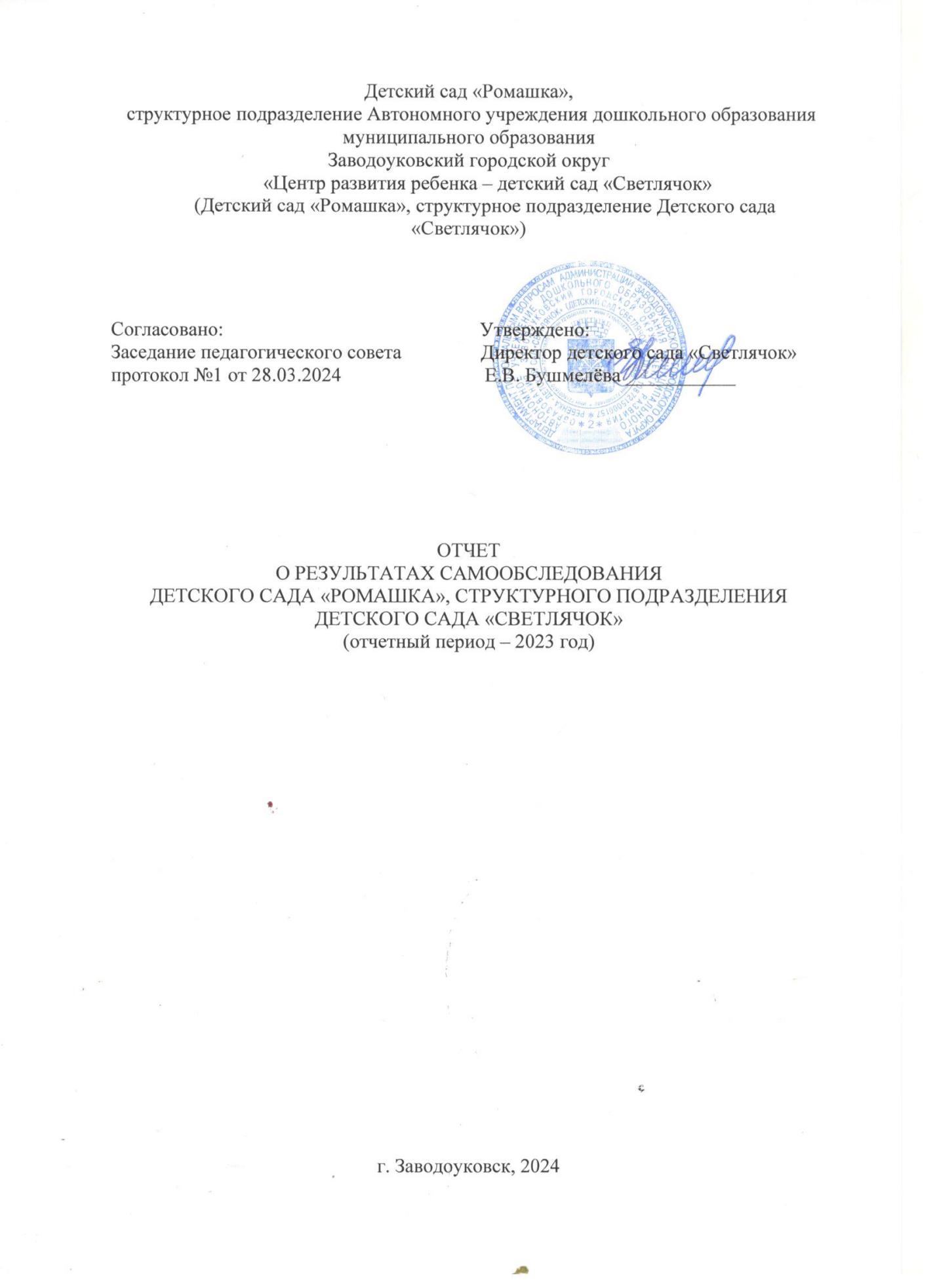 СОДЕРЖАНИЕНастоящий отчет о результатах самообследования  подготовлен в соответствии со статьей 28 Федерального закона от 29.12.2012г. №273-ФЗ «Об образовании  в Российской Федерации», Порядком проведения самообследования образовательной организацией, утвержденным Приказом Минобрнауки Российской Федерации от 14 июня 2013 г. № 462 «Порядок проведения самообследования образовательной организацией», Приказом Министерства образования и науки РФ от 10.12.2013 г. №1324 «Об утверждении показателей деятельности образовательной организации, подлежащей самообследованию».Целью проведения самообследования образовательной организации является обеспечение доступности и открытости информации о деятельности Детского сада «Ромашка», структурного подразделения Детского сада «Светлячок»Самообследование включает в себя: аналитическую часть и результаты анализа деятельности образовательной организации за 2022 год. Отчет содержит оценку образовательной деятельности детского сада, содержания и качества подготовки воспитанников, организации учебного процесса, качества кадрового, учебно-методического обеспечения, материально-технической базы, готовности выпускников к школьному обучению, функционированию внутренней оценки качества образования, а также анализ показателей деятельности детского сада.Общие сведенияПолное наименование образовательного учреждения в соответствии с Уставом: Детский сад «Ромашка», структурное подразделение Автономного учреждения дошкольного образования муниципального образования Заводоуковский городской округ «Центр развития ребенка – детский сад «Светлячок».Фактический адрес: 627142, Тюменская область, город Заводоуковск, улица Ермака, дом 6 «А».Тип - дошкольная образовательная организация.  Организационно-правовая форма – учреждение. Учредителем является муниципальное образование Заводоуковский городской округ.Режим работы: с 07 часов 15 минут до 17 часов 45 минут, длительность – 10,5 часов, пятидневная рабочая неделя. Адрес электронной почты: romashka-ds@mail.ru Адрес сайта: http://ds-sv.ru/ Лицензия на право ведения образовательной деятельностью: серия 72 П 01 №0003397, регистрационный номер 241, выдана 23 ноября 2016 года Департаментом по лицензированию, государственной аккредитации надзору и контролю в сфере образования в Тюменской области бессрочно.Устав утвержден приказом департамента по социальным вопросам от 02.03.2020 №11. В детском саду функционирует 4 группы для детей дошкольного возраста. Общее количество воспитанников на 01.01.2023 года – 103 ребёнка. Отношения между родителями воспитанников (законными представителями) и образовательной организацией строятся на договорной основе.Оценка системы управления организацииУправление структурным подразделением образовательной организацией осуществляется в соответствии с действующим законодательством Российской Федерации, на основе принципов единоначалия и коллегиальности. Общее управление структурным подразделением осуществляет Директор, непосредственное управление деятельностью структурного подразделения осуществляет директор филиала на основании доверенности, выданной директором образовательной организации, а также старший воспитатель структурного подразделения. Важным в системе управления является создание механизма, обеспечивающего включение всех участников образовательных отношений в управление. Формами самоуправления Детского сада является педагогический совет, который является постоянно действующим, коллегиальным органом управления Детским садом, организуется в составе всех педагогических работников. Основными задачами педагогического совета являются:- рассмотрение вопросов организации учебно-воспитательного процесса;- изучение и распространение педагогического опыта;- определение стратегии и тактики развития Детского сада.За отчетный период с 09.01.2023 – 31.12.2023 проведено 4 заседания педагогического совета. На заседаниях рассматривались и обсуждались вопросы:  «Организация работы по воспитанию нравственно – патриотических чувств у детей дошкольного возраста, через сотрудничество с социальными партнёрами».  Старший воспитатель Бертрам Е.А рассказала о результатах тематического контроля рассказала. Матулевич Е.В. поделилась опытом «Организация работы по воспитанию нравственно – патриотических чувств у детей дошкольного возраста, через сотрудничество с социальными партнёрами». Мастер-класс «Использование интерактивных приемов в работе нравственно - патриотического воспитания дошкольников» провела Мерзлякова Л.В. На следующем педсовете «Результаты работы педагогического коллектива  за 2022 -2023 гг.» рассмотрели вопросы : Результат деятельности коллектива над реализацией годовых задач  на 2022 – 2023 гг., старший воспитатель Бертрам Е.А. Результаы итогового контроля «Мониторинг усвоения детьми образовательной программы дошкольного образования», старший воспитатель Бертрам Е.А. Анализ сформированности школьно значимых функций у воспитанников подготовительной  к школе групп:, воспитатели подготовительной к школе группы «Улыбка» Матулевич Е.В., Мерзлякова Л.В. О предоставлении услуг дошкольного образования в рамках деятельности консультативно-методического пункта в 2022 – 2023 учебном году Набатова Ю.В., руководитель КМП. О реализации кружковой деятельности с воспитанниками в 2022 – 2023 гг., руководители кружков детского творчества.На педсовете «Определение траектории образовательной деятельности на 2023 – 2024 учебный год», рассмотрели вопросы: целевые ориентиры на 2023-2024 гг., В.А. Сихвардт, директор филиала. Годовые задачи озвучила Бертрам Е.А., старший воспитатель.  Определили какие платные будут в этом учебном году. На 4 заседании тема педсовете: «Внедрение современных цифровых образовательных технологий в образовательную деятельность». Педагоги обсудили использование электронно-образовательных ресурсов в образовательной деятельности детей подготовительного возраста.  Рассказали о своем опыте работы в этом направлении.  Мерзлякова Л.В.  осветила опыт работы по внедрению современных цифровых образовательных технологий в образовательную деятельность.               В Детском саду работает система управления «БАРС веб образование», предназначенная для упорядочения, накопления, хранения и облегчения доступа к информации дошкольного учреждения. Информационная система БАРС веб образование в детском саду предназначена: - старшему воспитателю (регистрация и учёт документов, зачисление и учёт воспитанников);-воспитателям (контроль посещаемости воспитанниками дошкольного учреждения). Все данные заполняются пользователями без привлечения программиста.Вывод: эффективность управления Детским садом направлена на перспективу развития учреждения, построение программной деятельности с опорой на потенциал педагогического коллектива.Оценка функционирования внутренней системы оценки качества образованияОценка функционирования внутренней системы оценки качества образовательного процесса проводится с целью соответствия качества дошкольного образования в детском саду в соответствии с Федеральными государственными образовательными стандартами. Основным видом оценки внутренней системы за отчетный период является контрольная деятельность, которая проводилась с целью оптимизации и координации работы сотрудников детского сада для обеспечения качества образовательного процесса.В соответствии с положением о контрольной деятельности в образовательной организации, утвержденной приказом № 35 - ОД от 09.02.2018  контрольную деятельность в образовательной организации осуществляет директор, директор филиала, заместитель директора, старший воспитатель, старшая медицинская сестра, педагогические и иные работники, назначенные приказом директора образовательной организации, приказом директора филиала. 	Контроль в Детском саду предполагает рассмотрение следующих аспектов:- качество методической работы;- качество воспитательно-образовательного процесса в соответствии с образовательной программой дошкольного образования, в том числе, воспитанников, имеющих статус «Ограниченные возможности здоровья» или «Инвалид»;- качество работы с родителями (законными представителями);- качество предметно - пространственной среды возрастных групп и территории Детского сада; - мониторинг семьи;- педагогическая диагностика усвоения воспитанниками образовательной программы;- оценка степени удовлетворенности родителей качеством образования в детском саду и предоставляемыми им услугами.	Темы, периодичность и виды контрольной деятельности определяются аналитической деятельностью, годовым планом образовательной организации. 	Основаниями контроля являются:-  годовой план-график контроля;- приказ о проведении контрольной деятельности.Результаты контрольной деятельности оформляются в виде:-  аналитической справки о результатах проверки;-  справки о результатах контроля;-  информации специалиста (доклад о состоянии дел по проверяемому вопросу или иной формой установленной в образовательной организации).	Итоговый материал содержит констатацию фактов, выводы, рекомендации.	Результат плановых проверок в зависимости от его форм, целей, задач рассматривается на педагогическом совете Детского сада.Для анализа качества образовательного процесса, эффективности работы коллектива Детского сада, а также с целью выявления степени удовлетворенности родителей (законных представителей) качеством дошкольного образования в сентябре 2023 года проведен социологический опрос среди родителей организаций дошкольного образования Заводоуковского городского округа в дистанционном режиме с использованием форм Google.В целом, родители удовлетворены качеством предоставления образовательных услуг. Вывод: система внутренней оценки качества образования функционирует в соответствии с требованиями действующего законодательства, созданная система работы образовательной организации и позволяет удовлетворять потребность и запросы родителей.Оценка качества кадрового обеспеченияВ целях осуществления деятельности в Детском саду сформирован штат сотрудников, который предусматривает педагогический персонал, учебно-вспомогательный персонал, младший обслуживающий персонал.В соответствии с контрольными списками работников и статистической ведомственной формой 85-к уровень квалификации и профессиональной компетентности педагогических работников в 2022 году составил: 8 педагогов: из них 1 человек – в должности старшего воспитателя, 1 человек в должности музыкального руководителя и 6 воспитателей.Уровень образования педагогов (данные на 31.12.2023г.)- высшее образование имеют 3 (43%) педагога;- среднее специальное имеют 4 (57%) педагогов;Уровень квалификации педагогов: - высшая квалификационная категория – 3(43%) педагог;- первая квалификационная категория – 2(29%) педагогов;- соответствие занимаемой должности – 2(29%) педагога;Персонал детского сада отвечает квалификационным требованиям, указанных в квалификационных справочниках и действующим профессиональным стандартам. В целях подтверждения соответствия педагогических работников занимаемым ими должностям на основе оценки профессиональной деятельности, а также в целях установления квалификационной категории проводится аттестация педагогических работников. За отчетный период проведена аттестация педагогических работников:Таблица 1Активная самообразовательная деятельность является основой любого непрерывного образования. Самообразование представляет собой неотъемлемый компонент процесса самосовершенствования педагога, его личностного и профессионального роста. Большую роль в этом направлении играют курсы повышения квалификации. Детский сад обеспечивает получение педагогическими работниками дополнительного профессионального образования по профилю педагогической деятельности не реже чем один раз в три года.За отчетный период удостоверения о повышении квалификации  получили 1 педагог: воспитатели Мерзлякова  прошли повышение квалификации в ГАОУ ТО ДПО «ТОГИРРО» по дополнительной профессиональной программе повышения квалификации «Актуальные проблемы и совершенствование организации образовательного процесса в условиях реализации ФГОС дошкольного образования», в объеме 56 часов.Повышение квалификации в 2023 году получила старший воспитатель Белоглазова Л.Н. на курсах «Развивающие игры Воскобовича»Повышение педагогического мастерства коллектива Детского сада происходит также через участие педагогов в различных конкурсах, открытых мероприятиях, семинарах.В 2023 году педагоги приняли участие:- в муниципальном конкурсе «Лучшая практика», «предметно-развивающая среда первой младшей группе».  Морокова В.И.Конкурс прогулочных участков. Номинация «Нетрадиционное физкультурное оборудование». Сертификаты 3 место.«Лучшая практика», номинация «Инновационное образовательное пространство» - современные подходы к организации развивающей предметно-пространственной среды дошкольной организации для детей раннего дошкольного возраста в условиях реализации федерального государственного образовательного стандарта дошкольного образования.В рамках единого методического дня в детском саду воспитатель Кузьмина О.А. представила открытый просмотр образовательной деятельности с детьми подготовительной к школе группы по теме «Поездка в цирк». Педагоги учреждения активно демонстрируют свой опыт на профессиональных интернет-ресурсах. Кроме этого педагоги имеют личные сайты в социальной сети работников образования http://nsportal.ru и http://maam.ru, где размещены портфолио педагогов и информация по распространению своего педагогического опыта. Для совершенствования и развития системы наставничества педагогических работников создана единая информационная база наставников Тюменской области. Список пополнила, старший воспитатель Белоглазова Л.Н. Составлен годовой план работы 2023 года педагога наставника с молодым специалистом.Вывод: проведенный анализ структуры кадрового состава Детского сада, динамики кадрового потенциала позволяет констатировать, что штат в детском саду укомплектован полностью, в детском саду трудится стабильный, профессиональный, творческий коллектив. Большинство педагогов позитивно настроены на работу, систематически занимаются самообразовательной деятельностью, направленной на повышение профессионального уровня. Оценка материально-технической базыДетский сад имеет необходимую материально-техническую базу, соответствующую требованиям санитарно-эпидемиологическим правилам и нормам, требованиям ФГОС и обеспечивающая реализацию образовательных программ, жизнеобеспечения, безопасности и здоровья детей. Здание находится в удовлетворительном состоянии. Детский сад прошел без замечаний прием к новому 2023-2024 учебному году.  В детском саду имеются: групповые помещения – 4 кабинет старшего воспитателя – 1 музыкальный/ спортивный зал – 1 пищеблок – 1 прачечная – 1 медицинский кабинет – 1 методический кабинет/кабинет учителя-логопеда – 1 Здание, территория детского сада соответствует санитарно-эпидемиологическим правилам и нормативам, требованиям пожарной и антитеррористическим требованием, нормам охраны труда. В детском саду созданы условия для организации качественного питания детей в соответствии с санитарно-эпидемиологическим правилам и нормативам, а также для хранения и приготовления пищи. Медицинский кабинет оснащен необходимым медицинским оборудованием, перевязочными средствами.  Оборудование основных помещений соответствует росту и возрасту детей.  Детская мебель и оборудование для помещений изготовлены из материалов, безопасных для здоровья детей и имеют документы, подтверждающие их происхождение и соответствие нормам безопасности.В образовательной организации при создании предметно-развивающей среды педагоги учитывают возрастные, индивидуальные и гендерные особенности детей своей группы. В 2023 г. развивающая среда детского сада пополнилась роботехническими пособиями: программируемыми мини-роботами Bee-Bot умная пчела, тематическое поле-маршрутизатор для мини-роботов  (цвет и форма), 2 ноутбука Lenovo, напольный «Танграм».В детском саду имеются технические средства: компьютер, ноутбук, МФУ, аудио аппаратура, аппарат для ламинирования, мультимедиапроектор.В рамках спонсорской помощи приобретен кислородный коктейлер и кислородный концентратор.Оптимальные и безопасные условия обучения и воспитания воспитанников, в том числе способствующие развитию единого информационного пространства, необходимо совершенствовать путём дальнейшего укрепления материально-технической базы: приобретение  методических, учебных пособий, обновление и пополнение дидактического материала. Вывод: Материально-техническое состояние помещений и территории образовательного учреждения соответствует действующим санитарно-эпидемиологическим требованиям к устройству, содержанию и организации режима работы в дошкольных организациях, правилам пожарной и антитеррористической безопасности, требованиям охраны труда.Оценка качества учебно-методического и библиотечно-информационного обеспеченияОсновным инструментом организации образовательного процесса в Детском саду является учебно-методическое обеспечение, которое непосредственно отражает как способы построения учебного процесса, так и дает достаточно полное представление об объеме содержания обучения, подлежащего усвоению.Библиотечный фонд располагается в методическом кабинете, возрастных группах детского сада. Библиотечный фонд представлен методической литературой по всем образовательным областям основной общеобразовательной программы, периодическими изданиями, детской литературой, а также другими информационными ресурсами на различных электронных носителях.Оборудование и оснащение методического кабинета достаточно для реализации образовательного процесса. Кабинет оснащен техническим и компьютерным оборудованием. Программное обеспечение позволяет работать с текстовым редактором, создавать мультимедийные презентации, работать с интернет-ресурсами, фото- и видеоматериалами. Вывод: в Детском саду учебно-методическое и библиотечно-информационное обеспечение достаточное для организации образовательной деятельности и эффективной реализации образовательной программы.Оценка образовательной деятельностиДетский сад осуществляет образовательную деятельность в соответствии с основной общеобразовательной программой дошкольного образования автономного учреждения дошкольного образования муниципального образования Заводоуковский городской округ, утвержденной директором детского сада «Светлячок», разработанной на основе ФООП ДО. Детский сад обеспечивает получение дошкольного образования, присмотр и уход за детьми в возрасте от 1,5 лет до прекращения образовательных отношений.Образовательная деятельность по образовательным программам дошкольного образования в Детском саду осуществляется в группах общеразвивающей направленности.основная общеобразовательная программа дошкольного образования Детского сада определяет содержание и организацию образовательной деятельности на уровне дошкольного образования, обеспечивает развитие личности детей дошкольного возраста в различных видах общения и деятельности с учетом их возрастных, индивидуальных и физиологических особенностей и обеспечивает решение следующих задач:- охрану и укрепление физического и психического здоровья воспитанников, в том числе их эмоционального благополучия;- обеспечение равных возможностей для полноценного развития каждого ребенка в период дошкольного детства;- создание благоприятных условий развития детей в соответствии с их возрастными и индивидуальными особенностями, развития способностей и творческого потенциала каждого ребенка как субъекта отношений с самим собой, другими детьми, взрослыми и миром;- объединение обучения и воспитания в целостный образовательный процесс на основе духовно-нравственных и социокультурных ценностей и принятых в обществе правил и норм поведения в интересах человека, семьи и общества;- формирование общей культуры личности детей, в том числе ценностей здорового образа жизни;- развитие социальных, нравственных, интеллектуальных, физических качеств детей дошкольного возраста, развитие самостоятельности и ответственности, формирование предпосылок учебной деятельности.Образовательная программа детского сада направлена на создание условий развития ребенка, открывающих возможности для его позитивной социализации, его личностного развития, развития инициативы и творческих способностей на основе сотрудничества с взрослыми и сверстниками и соответствующими возрасту видами деятельности. А также на создание развивающей предметно-пространственной среды. Оценка педагогических действий за отчетный период по реализации образовательной программы свидетельствует о положительных результатах создания психолого-педагогических условий для индивидуализации образовательного процесса. Большое внимание педагогов было уделено охране и укреплению здоровья воспитанников, в том числе и эмоционального благополучия детей с учетом их индивидуальных особенностей (в том числе и детей с ограниченными возможностями здоровья).  	В Детском саду используются различные технологии взаимодействия педагогов с детьми: здоровьесберегающие технологии; технологии проектной деятельности; технология исследовательской деятельности; информационно-коммуникационные технологии; личностно-ориентированные технологии; игровая технология. Здоровьесберегающие технологии предполагают обеспечение ребенку возможности сохранения здоровья, формирование у него необходимых знаний, умений, навыков по здоровому образу жизни. Технология проектной деятельности предполагает развитие и обогащение социально-личностного опыта посредством включения детей в сферу межличностного взаимодействия. Педагоги активно используют проектную технологию в воспитании и обучении дошкольников, единодушно отмечают, что организованная по ней жизнедеятельность в детском саду позволяет лучше узнать воспитанников, проникнуть во внутренний мир ребенка.Целью технологии исследовательской деятельности в детском саду является формирование у дошкольников основных ключевых компетенции, способность к исследовательскому типу мышления. Технологии личностно-ориентированного взаимодействия - направлены на необходимость распознания индивидуальных особенностей каждого ребёнка, акцент ставиться на их потребности, склонности, способности, интересы, темп развития, обеспечение комфортных условий в семье и дошкольном учреждении, бесконфликтных и безопасных условий ее развития, реализация имеющихся природных потенциалов.Игровая технология строится как целостное образование, охватывающее определенную часть учебного процесса и объединенное общим содержанием, сюжетом, персонажем. Информационные технологии направлены на формирование у воспитанников элементарных умений и навыков работы с информацией, ориентации в информационных потоках, расширение кругозора. Информационные технологии используются в организованной образовательной деятельности, в рамках проектной деятельности, как обобщающий или ознакомительный материал, на праздниках, досугах, развлечениях.В течение года была организована работа с семьями воспитанников по повышению компетентности родителей в вопросах развития и образования, охраны и укрепления здоровья, безопасности детей.Дополнительное образованиеЦелью платных дополнительных услуг является всестороннее удовлетворение образовательных и социальных потребностей детей, формирование и развитие их творческих способностей, удовлетворение их индивидуальных потребностей в интеллектуальном, нравственном и физическом совершенствовании, формировании культуры здорового и безопасного образа жизни, укрепление здоровья.         Планирование деятельности по оказанию платных дополнительных услуг осуществляется с учетом запросов и потребностей участников образовательного процесса и возможностей образовательной организации. В 2023 году в Детском саду осуществлялась реализация дополнительных платных образовательных услуг по направлениям: художественно-эстетическое, хореографическое, технической направленности.- «Словолодочки»- «Веселые клавеса»»- Волшебная бумага- Разноцветное детство- «Тико конструирование»Кроме этого, в Детском саду осуществлялась реализация дополнительных услуг художественно-эстетического направления: услуга «День рождения на заказ», оздоровительная услуга «Кислородный коктейль»Всего в 2023 году дополнительными платными образовательными услугами было охвачено 54 (65%) детей - данные формы ФСН №1-ДОП «Сведения о дополнительном образовании детей», 2023 год, что на 12% выше чем в предыдущем году.Контингент воспитанников.По состоянию на 01.12.2023 года контингент воспитанников составил: Таблица 2Вывод: все возрастные группы укомплектованы не полностью. Вакантных места имеются.Оценка содержания и качества образовательного процессаАнализ оценки организации и качества образовательного процесса позволил получить всестороннюю информацию о выполнении годового плана, режиме организации учебного процесса, о графике работы Детского сада, расписании образовательной деятельности, контингенте воспитанников, формах работы с воспитанниками, организации обучения по коррекционным программам и индивидуальным коррекционно-образовательным маршрутам. В календарный план воспитательной работы детского сада были включены тематические мероприятия, приуроченные к празднованию памятных дат страны и региона. В 2023 году знакомство дошкольников с государственными символами организовывалось в двух направлениях – через обустройство предметно – пространственной среды и проведение мероприятий. В пространственной образовательной среде  детского сада в целом, появился новый объект «Воинский уголок», что позволило вызвать интерес дошкольников к его назначению. В отдельном месте каждой группы также обустроен патриотический уголок. Деятельность коллектива осуществлялась на основании годового плана Детского сада, принятом на педагогическом совете №3, от 28 августа 2022 г. Все запланированные мероприятия осуществились в полном объеме и в срок. Анализ нагрузки воспитанников соответствует нормам СанПиН, расписание образовательной деятельности выстроено с учетом возрастных особенностей детей.Организация образовательного процесса проводилась в адекватных возрасту формах работы, игровой и совместной деятельности. Режим организации образовательного процесса выстраивался по принципу «гибкого режима», с учетом погодных условий, индивидуальных и возрастных особенностей дошкольников, чередовании различных видов деятельности. Большое внимание было уделено коррекционной помощи детям с ограниченными возможностями здоровья и детям со статусом «ребенок-инвалид» в рамках индивидуальных и групповых занятий. Данная работа выстраивалась с учетом согласия родителей и на основании рекомендаций, выданных психолог-педагогической комиссией. В 2023 году, по итогам психолого-педагогических заключений, Детский сад оказывал коррекционные услуги 3 детям с ОВЗ (ТНР), имеющих заключение ППк. А также детский сад посещали 3 ребенка-инвалида. Все дети зачислены на полный день в группы общеразвивающей направленности. В течение учебного года были организованы 2 заседаний ППк.Для детей с ОВЗ на базе основной образовательной программы дошкольного образования реализуются адаптированные образовательные программа с учетом особенностей психофизического развития, индивидуальных возможностей, обеспечивающая коррекцию нарушений развития и социальную адаптацию.На каждого обучающегося, получающего психолого-педагогическое сопровождение заведена Карта развития. В Карте развития отражаются результаты комплексного обследования, характеристики специалистов и воспитателя группы, Представление ППК на обучающегося, коллегиальное заключение ППк, копии направлений на ПМПК, согласие родителей (законных представителей) на обследование и психолого-педагогическое сопровождение ребенка, индивидуальный коррекционно-образовательный маршрут обучающегося. Определены образовательные траектории, утверждены, согласованы с родителями коррекционные образовательные маршруты воспитанников, формы совместного взаимодействия воспитателей, музыкального руководителя, медицинской сестры и родителей.Все дети с ОВЗ включены в образовательную и социальную жизнь дошкольного учреждения. Педагоги используют следующие способы включения детей с ОВЗ:- принимают детей с ОВЗ «как любых других ребят в группе»;- включают их в те же активности, хотя ставят разные задачи;- вовлекают детей в групповые формы работы;- используют активные методы обучения (методы, побуждающие детей к активной мыслительной и практической деятельности)Социализация детей с ОВЗ направлена на совместную деятельность ребёнка со сверстниками, приобретение опыта взаимодействия со взрослыми. Так же составляющей инклюзивного процесса являются социально-значимые, досуговые и познавательные мероприятия: праздники, конкурсы, творческие выставки на различном уровне. Они создают позитивный эмоциональный настрой, объединяют детей и взрослых.Всем детям с ОВЗ предоставлен спектр дополнительных образовательных услуг в детском саду творческого и интеллектуального развития детей – это «Словолодочки», «Волшебная бумага», «Веселые клавеса», «Разноцветное детство».Необходимым организационным условием инклюзивного образования является проведение анализа реализации индивидуального маршрута, который осуществляется педагогами 1 раз в квартал. Полученные результаты позволяют обеспечивать комплексную оценку проводимой работы, выявлять и своевременно разрешать возникающие проблемы.В детском саду для детей с ОВЗ, в соответствии с рекомендациями ППк организованы занятия с учителем-логопедом. На основании плана работы учителя-логопеда в детском саду ведется коррекционно-развивающая работа. Занятия проводятся 2 раза в неделю на основании диагностических данных и в соответствии разработанного индивидуального коррекционно-образовательного маршрута работы на учебный год: подгрупповые и индивидуальные занятия, направленные на формирование навыков связной речи, произвольной памяти и внимания, обогащение словарного запаса, развитие фонематического восприятия и языкового анализа и синтеза, совершенствования слоговой структуры слова, навыков моторики кистей и пальцев рук, артикуляционной моторики.В рамках консультативного направления в течение учебного года проводятся консультации для родителей, воспитателей. На сайте учителя-логопеда размещены веб-квесты, которые могут использовать как педагоги в работе с детьми, так и родители. Содействие в социализации детей дошкольного возраста, не посещающих образовательное учреждение, также стоит не на последнем месте в деятельности детского сада. В данном случае проходят онлайн консультации по возрастам, на платформе Сферум, общение в чате созданной группы «КМП» и посещение детей на дому, что также оказывает положительное влияние на результат. Для входной и конечной диагностики, дети, не посещающие образовательное учреждение, приглашаются в детский сад, не соприкасаясь с детьми «полного дня», это может быть сончас.В образовательном учреждении максимально возможно создаются условия для организации инклюзивного образования. Развивающая предметно-пространственная среда детского сада с имеющимися различными методическими материалами и дидактическими пособиями, направлена на проведение коррекционной работы с целью преодоления недостатков в физическом и психическом развитии детей с ОВЗ, оказания помощи детям этой категории в усвоении содержания основной общеобразовательной программы детского сада. В группах имеются дидактические игры и пособия для речевого развития детей, картотеки с лого-ритмическими, артикуляционными упражнениями, логопедическое лото, бизиборды, песочные столы, сенсорные уголки, игры и пособия для развития речевого дыхания, для развития мелкой моторки имеются камушки Марблс, су-джок, различные виды. Вывод: содержание и качество образовательного процесса в Детском саду реализуется на требуемом уровне. Организация работы с воспитанниками, имеющими ограниченные возможности здоровья, нуждающимися в создании специальных условий обучения, планируется и организуется сотрудниками в соответствии с действующим законодательством, с индивидуальными коррекционно-образовательными маршрутами, в тесном взаимодействии с семьей.Оценка содержания и качества подготовки воспитанниковС целью оценки содержания качества подготовки воспитанников, в детском саду проводится мониторинг индивидуального развития детей в рамках педагогической диагностики.Диагностика проводится в ходе наблюдений за активностью детей в свободной или специально организованной деятельности. Инструментарием для диагностики являются карты наблюдений детского развития, позволяющие фиксировать индивидуальную динамику и перспективы развития каждого ребенка, наблюдения за детской деятельностью, анализ творческих работ, беседы, непосредственное общение и совместная деятельность с ребенком, беседы с родителями. Результаты педагогической диагностики используются для решения образовательных задач, индивидуального образования, в том числе поддержки ребенка, построении его образовательной траектории, оптимизации работы с группой детей.При проведении диагностики учитывались такие требования: -создание эмоционального комфорта ребенка; -индивидуальный подход к ребенку, уважение его личности; -учет интересов и уровня развития ребенка; -отбор материалов для каждого ребенка в зависимости от индивидуальной ситуации развития.В мае 2023   года, педагогами была проведена педагогическая диагностика личностных образовательных результатов детей. В диагностике участвовали дети младшего, среднего и старшего дошкольного возраста в количестве 80детей. Было выявлено: Показатель сформирован (достаточный уровень) наблюдается в самостоятельной деятельности ребенка, в совместной деятельности со взрослыми - у  21 ребенка (27%) Вывод: свидетельствует об успешном освоении детьми требований образовательной программы детского сада. Показатель в стадии формирования (уровень, близкий к достаточному) проявляется неустойчиво, чаще при создании специальных ситуаций, провоцирующих его проявление: ребенок справляется с заданием с помощью наводящих вопросов взрослого, дает аналогичные примеры - у  53 детей (69%). Вывод: следует усилить индивидуальную работу с детьми с учетом выявленных проблем в текущем и следующем году, а также взаимодействия с семьей по реализации образовательной программы. Показатель не сформирован (не достаточный уровень) не проявляется ни в одной из ситуаций, на все предложения взрослого ребенок не дает положительного ответа, не в состоянии выполнить задание самостоятельно -  3 (4 %) детей. Опираясь на результаты диагностики, можно сказать, что программа освоена с учетом возрастных требований. Но наблюдается недостаточный уровень в реализации образовательной области «Речевое развитие». Таким образом, итоги данной диагностики дают возможность педагогам определить дифференцированный подход к каждому ребёнку в подборе форм организации, методов и приёмов воспитания и развития. Оценка готовности выпускников к обучению в школеВ целях оценки качества готовности выпускников к школьному обучению в Детском саду проводится ежегодный мониторинг с целью комплексной оценки развития ребенка для прогнозирования дезадаптационных рисков. Педагогами подготовительной к школе группы «Улыбка» была проведена работа по подготовке детей к обучению в школе - это использование разнообразных методов и приёмов в работе с детьми, создание соответствующей предметно-развивающей среды в группе.  Работа с дошкольниками по воспитанию положительного отношения к школе проходила через игры, занятия, беседы, чтение художественной литературы. Второй этап комплексной диагностики готовности детей к обучению в школе был организован в мае 2023 г.В диагностике готовности детей подготовительного возраста к процессу обучения в школе, разработанной на основе комплекта диагностических материалов стартовой диагностики первоклассников под редакцией Л.Ф. Квитовой, Н.Л. Гололобовой, Е.М. Новоселовой приняли участие дети подготовительной к школе группы «Улыбка», воспитатели Мерзлякова Л.В., Матулевич Е.В..Цель данного обследования – комплексная оценка развития ребенка для прогнозирования дезадаптационных рисков (рисков школьных трудностей), выбора наиболее адекватной программы и условий обучения, а также разработки рекомендаций по снижению рисков дезадаптации для педагогов и родителей.Диагностика детей подготовительной к школе группы проводилась по трем направлениям: психологическая диагностика, включающая в себя тест Равена, диагностика филологического содержания, диагностика математического содержания.Были получены следующие результаты:Таблица 3Дети выделяют первый и последний звук в слове, подбирают слова с заданным звуком. С помощью взрослого определяют последовательность звуков в слове. Дети  правильно произносят большинство звуков, их речь отчетлива. Используют некоторые средства интонационной выразительности. Знают произведения фольклора. Понимают содержание, кратко отвечают на вопросы. Пересказывают  с  помощью взрослого, устанавливают связи между событиями, мотивами и поступками персонажей. Таблица 4Таблица 5Таблица 6Вывод:   Данные результаты являются положительным показателем общей готовности детей к обучению в школе.    	Результаты получены за счет сформированных предпосылок к учебной деятельности: умение ребенка работать в соответствии с инструкцией, самостоятельно действовать по образцу и осуществлять контроль, вовремя остановиться при выполнении того или иного задания и переключиться на выполнение другого.     	Очевиден положительный результат проделанной работы: низкий уровень усвоения программы детьми имеет 1 ребенок со статусом «инвалид». Знания детей прочные, они способны применять их в повседневной деятельности.Данные результаты являются достаточно хорошим показателем общей готовности детей к обучению в школе.    	Результаты получены за счет сформированных предпосылок к учебной деятельности: умение ребенка работать в соответствии с инструкцией, самостоятельно действовать по образцу и осуществлять контроль, вовремя остановиться при выполнении того или иного задания и переключиться на выполнение другого.Показатель сформированности школьно-значимых функций свидетельствует о достаточной степени готовности детей подготовительного дошкольного возраста к обучению в школе, качественно организованной педагогической деятельности, направленной на сопровождение данного процесса. Дети, посещающие детский сад, в полной мере готовы к обучению в школе. Степень дезадаптации к школьному обучению низкая.В ходе   выполнения диагностических заданий были выявлены пробелы, над которыми педагоги групп работали дополнительно, в течение апреля и мая: творческое развитие,  развитие зрительно-пространственного восприятия, развитие внимания и памяти, развитие мелкой моторики рук и графических умений. Оценка состояния здоровьесберегающей деятельностиУчастники образовательного процесса заинтересованы, чтобы воспитанники были здоровы, знали, что такое здоровый образ жизни и могли на практике применять полученные знания. Сотрудники образовательной организации в совместной деятельности с родителями (законными представителями) создавали все условия для сбережения здоровья детей: организация сбалансированного питания, ежедневный фильтр заболеваемости воспитанников, проветривание, физкультурные занятия, закаливающие процедуры, санитарное состояние помещений образовательной организации, беседы и консультации с родителями, оформление наглядной информации по профилактике заболеваемости. В ходе реализации проектов обязательно включаются оздоровительные мероприятия, спортивные развлечения и досуги, физкультурные занятия проводятся 3 раза в неделю (из них, одно занятие на свежем воздухе). Периодически воспитатели с детьми старшего дошкольного возраста осуществляют оздоровительные прогулки, походы в сосновый бор (территория СК «Сосновый бор»). В режимных моментах обязательна утренняя гимнастика, физминутки, гимнастика после сна. В течение дня, во время образовательной деятельности, в индивидуальной работе с детьми воспитателями организуются гимнастики для глаз, упражнения для дыхания, ребята осваивают самомассаж, корригирующие упражнения для профилактики плоскостопия. Мероприятия по профилактике заболеваемости выполняются в полном объеме, работа осуществляется постоянно, корректируется и совершенствуется в ходе деятельности детского сада.Анализируя технологические карты здоровья воспитанников в разделе «Распределение детей по группам здоровья» на 01.07.2023 года установлены следующие показатели: Таблица 7Также в ходе изучения технологических карт в разделе «Динамика заболеваемости воспитанников» установлены следующие показатели:Таблица 8Анализируя данные технологической карты за 2023 год в разделе «Индекс здоровья воспитанников» установлены следующие показатели:Таблица 9В разделе технологических карт «Оценка физической подготовленности воспитанников» за 2023 год представлены следующие показатели:Таблица 10Вывод: работа в Детском саду по здоровьесбережению воспитанников ведется системно.  В целях сохранения и укрепления здоровья воспитанников в образовательной организации необходимо продолжить систематическую качественную работу со всеми участниками образовательного процесса в направлении профилактики здорового образа жизни, полноценного физического развития ребенка дошкольного возраста.Оценка обеспечения безопасности образовательного учрежденияВ целях обеспечения безопасности и антитеррористической защищенности детского сада используются следующие технические средства:- система оповещения о пожаре с выводом сигнала на пульт центральной пожарной охраны;- имеется паспорт безопасности объекта;- разработан и утвержден План действий при установлении уровней террористической опасности;- детский сад оборудован автоматической пожарной сигнализацией;- по периметру детского сада установлено ограждение; - круглосуточно детский сад охраняется сотрудниками  «ООО ЧОО «Булат» 8(3452) 397616, 8(3452) 516-660;- имеется приказ о назначении ответственного лица за соблюдение антитеррористической защищенности в детском саду «Ромашка»;- на входе в детский сад, в фойе 1 этажа, в группах имеются информационные стенды по антитеррористической безопасности, где размещены телефоны, экстренных служб, инструкции и памятки.В целях обеспечения пожарной безопасности и пребывания детей в Детском саду разработана система мер по предупреждению нежелательных случаев, которые неукоснительно соблюдаются всеми работниками и контролируются администрацией детского сада. Имеются приказы об установлении противопожарного режима в детском саду, о назначении ответственного за противопожарную безопасность в детском саду. Разработана и утверждена директором инструкция о мерах пожарной безопасности. Сотрудники детского сада прошли проверку знаний пожарной безопасности.     Соблюдаются требования к содержанию эвакуационных выходов. Разработаны инструкции по мерам пожарной безопасности, сотрудники и персонал обучены действиям в случае возникновения пожара. Имеется внутренний пожарный водопровод (пожарные краны) и огнетушители. Все сотрудники детского сада проходят инструктаж по пожарной безопасности, систематически проводятся тренировки по эвакуации людей при пожаре. Проводятся проверки работоспособности технических средств защиты специализированной организацией, что подтверждается актами.Ежедневно ответственными лицами осуществляется контроль с целью своевременного устранения причин, несущих угрозу жизни и здоровью воспитанников и работников.В Детском саду  ведется журнал регистрации несчастных случаев с воспитанниками во время пребывания их в детском саду. За период 2023года зафиксирован один случай. Проводится проверка готовности спортивного и игрового оборудования с оформлением соответствующих актов, заполняются акты-разрешения на проведение занятий в музыкальном зале, спортивном участке.  Разработана и утверждена программа производственного контроля, заключены договоры на проведение лабораторных исследований освещённости, запылённости, анализа питьевой воды, смывов, проводятся замеры электромагнитных излучений в кабинетах, где установлены компьютеры. Все работающие своевременно проходят медицинские обследования и гигиеническое обучение. Разработаны и утверждены: паспорт антитеррористической безопасности, паспорт дорожной безопасности, паспорт доступности образовательного учрежденияВывод: В Детском саду соблюдаются правила по охране труда, и обеспечивается безопасность жизнедеятельности воспитанников и сотрудников.13. Общие выводы по результатам самообследования- В детском саду созданы все условия для всестороннего развития воспитанников, эффективной работы педагогического коллектива. Выявлены положительные результаты развития детей, достижение оптимального уровня для каждого ребенка или приближение к нему. - Воспитательно-образовательный процесс выстраивается в соответствии с основной общеобразовательной программой детского сада, годовым планом работы детского сада. - Ведется работа по сохранению и укреплению здоровья воспитанников, развитию физических качеств и обеспечению нормального уровня физической подготовленности и состояния здоровья ребенка, привитию навыков безопасного поведения, воспитанию сознательного отношения к своему здоровью и потребности в здоровом образе жизни. - Выпускники детского сада готовы к школьному обучению, отсутствие низкого уровня развития школьно-значимых функций у выпускников, говорит о высокой степени подготовки выпускников к школе и грамотной и систематичной работе педагогов на протяжении всех лет пребывания детей в детском саду- Методическая работа в целом оптимальна и эффективна: выстроена целостная система, позволяющая педагогам успешно реализовать воспитательно-образовательный процесс; осуществляется курсовая подготовка кадров, создан благоприятный социально психологический климат в коллективе: - Педагоги стремятся обеспечивать эмоциональное благополучие детей через оптимальную организацию педагогического процесса и режима работы, создают условия для развития личности ребенка, его творческих способностей, исходя из его интересов и потребностей. - Материально-техническое обеспечение детского сада соответствует требованиям, предъявляемым к предметно-развивающей среде, которые обеспечивают эмоциональное благополучие детей.  - Учебно-методическое, библиотечно-информационное обеспечение, материально- техническая база, информационно-техническое оснащение образовательного процесса соответствуют требованиям определенными федеральными государственными образовательными стандартами и образовательными программами.На основании анализа воспитательно-образовательной работы образовательной организации за 2023 год, с работой по введению в действие Профессионального стандарта педагога, с учётом актуальных задач деятельности детского сада, педагогический коллектив ставит перед собой на 2024 год следующие задачи: • Стимулировать профессиональный и личностный рост педагогов в системе непрерывного образования путем повышения квалификации, через участие в конкурсном движении, посещение творческих групп• Совершенствовать образовательный процесс в образовательной организации; • Совершенствование работы с родителями воспитанников, с использованием практико-ориентированных форм взаимодействия с семьей.Анализ наставнической деятельности за  2023  год«Наставничество: от идеи до практики»Оказывает помощь начинающему педагогу, Рыбаковой Яне Владимировне, в его профессиональном становлении опытный педагогический работник, Бертрам Елена Владимировна.  Елена Александровна, обладает высокими профессиональным и нравственным качествами, владеющая знаниями в области методики преподавания и воспитания.	Организация работы выстраивается в соответствии с разработанным планом работы с молодым специалистом на 2023 г. За летний период была проведена индивидуальная консультация с молодым педагогом по знакомству структуры написания, наполнения рабочей дополнительной образовательной программы. Программа была утверждена, работает и находится в открытом доступе в БАРС ЭДО, имеет название «Умелые ручки».Была запланирована и проведена наставником консультация по структуре и наполняемости новыми приёмами, методами образовательной деятельности по основам формирования функциональной грамотности. Опыт работы молодым педагогом по этой теме был представлен на ЕМД недели.Выявлена проблема активизации познавательной деятельности детей на занятии, в связи с этим начинающий педагог и наставник поставили перед собой общую цель: раскрепостить мышление детей. Были подкреплены другие педагоги детского сада «Ромашка», которые на своих открытых показах образовательных деятельностях сделали акцент, выделили какими методами, приёмами они пользуются для активизации познавательной деятельности детей. В завершении был проведён анализ занятий и самоанализ молодым педагогом. В дальнейшем будет  также  проводится консультации для молодого педагога и самостоятельная работа в совершенствовании профессиональной компетентности.Показатели деятельности дошкольной образовательной организации, подлежащей самообследованию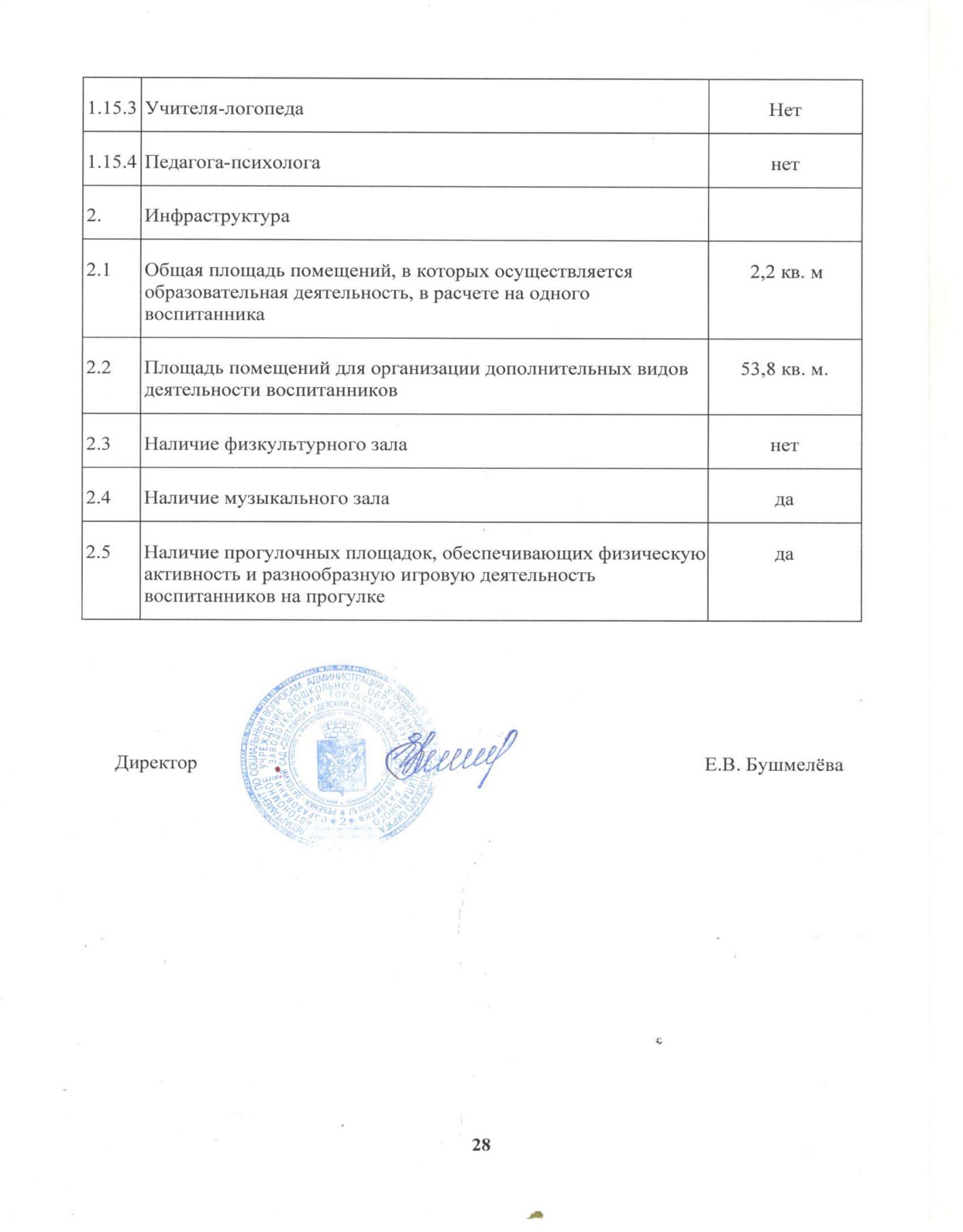 1Общие сведения ……………………………………………………………32Оценка системы управления организации…………………………….43Оценка функционирования внутренней системы оценки качества образования………………………………………………………………….54Оценка качества кадрового обеспечения……………………………….65Оценка материально-технической базы………………………………...86Оценка качества учебно-методического и библиотечно-информационного обеспечения…………………………………………..107Оценка образовательной деятельности…………………………………108Оценка содержания и качества образовательного процесса…………139Оценка содержания и качества подготовки воспитанников…………1610Оценка готовности выпускников к обучению в школе……………….1711Оценка состояния здоровьесберегающей деятельности………………1912Оценка обеспечения безопасности образовательного учреждения….211314.Общие выводы по результатам самообследования……………………Анализ наставнической деятельности за  2023  год………………2223Приложение 1 Показатели деятельности дошкольной образовательной организации, подлежащей самообследованию…….25В целях установления квалификационной категории1 педагог, установлена 1 квалификационная категория по должности «воспитатель»Детский садПроектная мощностьКоличество группОт 1 до 1,5 летОт 1 до 1,5 летОт 1,5 до 3 летОт 1,5 до 3 летОт 3 до 7 летОт 3 до 7 летИтогоДетский садПроектная мощностьКоличество группПолный деньКМП.Полный деньКМППолный деньКМПИтогоДетский сад «Ромашка»75409128714104Показатели развитияОтметка о готовностиОтметка о готовностиОтметка о готовностиОтметка о готовностиОтметка о готовностиОтметка о готовностиПоказатели развитияН\У%У%Х%Диагностика филологического содержания  13%0-3797%Диагностика математического содержания13%0-3797%высокийвыше среднегосреднийниже среднегонизкийРисунок человека551891высокий интеллектвыше среднегосредний интеллектниже среднегонизкийТест Равена032951благоприятное эмоциональное состояниеудовлетвори-тельное эмоциональное состояниеэмоциональ-ное состояние неудовлетвори-тельноеребенок находится в кризисном состоянии, требуется помощь специалистовТест Люшера181712Всего воспитанников в ДОУ1 группа1 группа2 группа2 группа3 группа3 группа4 группа4 группаВ том числе состоит на диспансерном учетеВ том числе состоит на диспансерном учетеДети-инвалидыДети-инвалидыВсего воспитанников в ДОУ1 группа1 группа2 группа2 группа3 группа3 группа4 группа4 группаВ том числе состоит на диспансерном учетеВ том числе состоит на диспансерном учетеДети-инвалидыДети-инвалидыВсего воспитанников в ДОУКол-во%Кол-во%Кол-во%Кол-во%Кол-во%Кол-во%Всего воспитанников в ДОУКол-во%Кол-во%Кол-во%Кол-во%Кол-во%Кол-во%123456789101112131045351495010,09000021Всего воспитанников Выявлены нарушенияВыявлены нарушенияВыявлены нарушенияВыявлены нарушенияВыявлены нарушенияВыявлены нарушенияВыявлены нарушенияВыявлены нарушенияВыявлены нарушенияВыявлены нарушенияВыявлены нарушенияВыявлены нарушенияВсего воспитанников Органов зренияОрганов зренияНарушение осанкиНарушение осанкиОрганов пищеваренияОрганов пищеваренияДифицит массы телаДифицит массы телаИзбыточная массаИзбыточная массаАнемияАнемияВсего воспитанников кол-во детей%кол-во детей%кол-во детей%кол-во детей%кол-во детей%кол-во детей%Всего воспитанников кол-во детей%кол-во детей%кол-во детей%кол-во детей%кол-во детей%кол-во детей%1234567891011121310410,9001514,910,910,965,7Всего воспитанников Среднегодовой индекс здоровья общий посадуСреднегодовой индекс здоровья общий посадуВ том числе количество детей, не болевших за уч.годВ том числе количество детей, не болевших за уч.годВ том числе количество детей, не болевших за уч.годВсего пропущено дней по болезниКол-во пропущенных дней на 1 чел.Всего воспитанников Среднегодовой индекс здоровья общий посадуСреднегодовой индекс здоровья общий посаду2-3 год3-5 лет5-7 летВсего пропущено дней по болезниКол-во пропущенных дней на 1 чел.Всего воспитанников Кол-во%2-3 год3-5 лет5-7 летВсего пропущено дней по болезниКол-во пропущенных дней на 1 чел.Всего воспитанников Кол-во%2-3 год3-5 лет5-7 летВсего пропущено дней по болезниКол-во пропущенных дней на 1 чел.1234567810458501410343161,5Всего воспитанниковуровень физической подготовленностиуровень физической подготовленностиуровень физической подготовленностиуровень физической подготовленностиуровень физической подготовленностиуровень физической подготовленностиВсего воспитанниковповышеннаяповышеннаянормальнаянормальнаяпониженнаяпониженнаяВсего воспитанниковкол-во детей%кол-во детей%кол-во детей%Всего воспитанниковкол-во детей%кол-во детей%кол-во детей%1234567104292762591312N п/пПоказателиЕдиница измерения1.Образовательная деятельность4 группы1.1Общая 	численность 	воспитанников, 	осваивающих образовательную программу дошкольного образования, в том числе:104  человек1.1.1В режиме полного дня (8 - 12 часов)83 человека1.1.2В режиме кратковременного пребывания (3 - 5 часов)0 человек1.1.3В семейной дошкольной группе0 человек1.1.4В форме семейного образования с психолого-педагогическим сопровождением на базе дошкольной образовательной организации0 человек1.2Общая численность воспитанников в возрасте до 3 лет29 человек1.3Общая численность воспитанников в возрасте от 3 до 7 лет75 человек1.4Численность/удельный вес численности воспитанников в общей численности воспитанников, получающих услуги присмотра и ухода:человек/%1.4.1В режиме полного дня (8 - 12 часов)83 человек/ 80%1.4.2В режиме продленного дня (12 - 14 часов)0 человек/%1.4.3В режиме круглосуточного пребывания0 человек/%1.5Численность/удельный вес численности воспитанников с ограниченными возможностями здоровья в общей численности воспитанников, получающих услуги:6 человек/ 7%1.5.1 По коррекции недостатков в физическом и (или) психическом развитии 0 человек/ 0% 1.5.2 По 	освоению 	образовательной 	программы 	дошкольного образования 6 человек/ 6%  1.5.3 По присмотру и уходу 0 человек/%  1.6 Средний показатель пропущенных дней при посещении дошкольной образовательной организации по болезни на одного воспитанника 1,51.7 Общая численность педагогических работников, в том числе: 8 человек 1.7.1 Численность/удельный вес численности педагогических работников, имеющих высшее образование 3 человека/43%  1.7.2 Численность/удельный вес численности педагогических работников, имеющих высшее образование педагогической направленности (профиля) 3 человека/43%  1.7.3 Численность/удельный вес численности педагогических работников, имеющих среднее профессиональное образование 5 человек/ 57%  1.7.4 Численность/удельный вес численности педагогических работников, имеющих среднее профессиональное образование педагогической направленности (профиля) 5 человек/57%  1.8 Численность/удельный вес численности педагогических работников, которым по результатам аттестации присвоена квалификационная категория, в общей численности педагогических работников, в том числе: 5 человек/ 71%  1.8.1 Высшая 2 человек/29% 1.8.2 Первая 2 человека/29% 1.9 Численность/удельный вес численности педагогических работников в общей численности педагогических работников, педагогический стаж работы которых составляет: 1.9.1 До 5 лет 1 человека/ 14%  1.9.2 Свыше 30 лет 2 человек/ 29%  1.10 Численность/удельный вес численности педагогических работников в общей численности педагогических работников в возрасте до 30 лет 2  человека/ 25%  1.11 Численность/удельный вес численности педагогических работников в общей численности педагогических работников в возрасте от 55 лет 2 человек/ 25%  1.12 Численность/удельный вес численности педагогических и административно-хозяйственных работников, прошедших за последние 5 лет повышение квалификации/профессиональную переподготовку по профилю педагогической деятельности или иной осуществляемой в образовательной организации деятельности, в общей численности педагогических и административно-хозяйственных работников 8 человек/ 100%  1.13Численность/удельный вес численности педагогических и административно-хозяйственных работников, прошедших повышение квалификации по применению в образовательном процессе федеральных государственных образовательных стандартов в общей численности педагогических и административно-хозяйственных работников 0 человек/ 0%1.14 Соотношение "педагогический работник/воспитанник" в дошкольной образовательной организации 1педработник/11 воспитанников1.15 Наличие в образовательной организации следующих педагогических работников: 1.15.1 Музыкального руководителя да 1.15.2 Инструктора по физической культуре нет 